TOWN OF 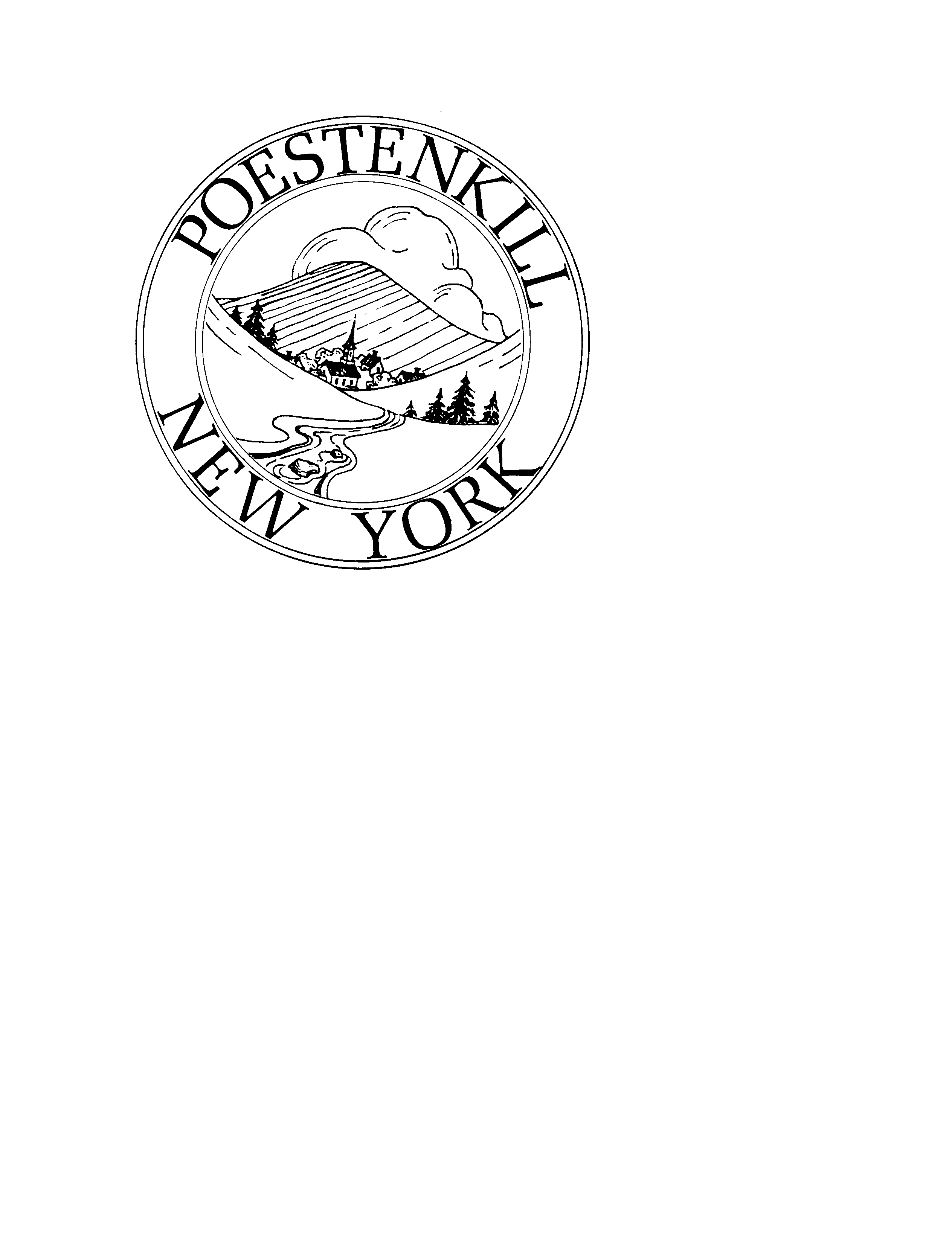  / PLANNING BOARD  Planning Board AgendaJanuary 9, 2024Poestenkill Town Hall @ 7:00 PM7:00 PM – Pledge of AllegianceMinutes:Meeting minutes from the December 5, 2023 meeting Applicants:Nancie Orsini submitted an application for a Special Use Permit to rent out 2 acres of property at 282 Blue Factory Road. The application is for the Orsini’s to host special occasions and gatherings for a fee.Don Heckelman			to attend January meetingsVicki Spring				to attend February meetingsJeff Briggs 				to attend March meetings